MinutesJesse D. ScottSchool Organizational Team MeetingLibrarySeptember 25, 20192:45 p.m. – 4:15 p.m.School Organizational Team Members:Callum, Hiller – Chair-PDiane Mangum - Vice Chair-PGloria Roe – Secretary-PAlma Macias - Parliamentarian-PDana Roseman-pMelanie McCraney-pMonica WesleyVergil SmithTopics to be Discussed:A. Welcome & Roll Call- everyone introduced their selvesto all others present.B. Budget Updatea. Discussed changes to budget and where we are withopen positions and long term subs.C. CSI Indication on NSPF / School Performance Plana. Discussed NSPF score of a one and our CSIdesignation.b. Discussed our goals on the School Performance Planand how we can help meet those strategic goals.D. F.A.C.E.S. classesa. Discussed classes that we might want to have atschool for parents.E. Next Meeting October 23, 2019MinutesJesse D. Scott School Organizational Team MeetingLibraryOctober  23, 20192:45 p.m. – 4:15 p.m.School Organizational Team Members Present:Diane Mangum Dana Roseman: PrincipalOthers Present:Elyse Gresnick-Smith: Community PartnerMiyonna Jones: ParentChristi Davis: 21st Century Campus CoordinatorTopics Discussed:    Welcome & Roll CallMeeting called to order.Everyone introduced themselves and told what their title/position was.    Position Review (moved to next meeting due to not having enough members present)Chair Vice-Chair Secretary Parliamentarian    BudgetsReview types Reviewed  3 main types:  Strategic, Title I and SB178 and what they are used for this year. Leadership Program (moved to next meeting)    CSI DesignationDiscussed what CSI designation is Comprehensive Support and Improvement.  We have A-Net working with us providing administrative coaching and mentoring, Data informed decision making, professional development.    Title I Parent Notification LetterReview the parent notification letter sent home and can be accessed on school website.  Part of CSI designation/Title I guidelines.     Data ShareReviewed Data for Imagine Learning, Myon, Lexia, and STMath.Imagine Learning – Progress to dateAbove Level- 4%On Grade Level-4%Below Grade Level-92% (1year below 22% +2years below 70%)Myon- Books Finished to dateK – 01 – 4472 – 6653 – 8064 – 1,6965 – 1,547Lexia Usage this weekK – 59%1 – 71%2 – 73%3 – 71%4 – 63%5 – 54%STMath - usage Ave. Minutes last weekK – 25.91 – 31.82 – 40.23 – 43.04 – 143.35 – 72.3PBIS Rewards Roseman showed app and explained that it will be used for rewards based on our four pillars: Be Responsible, Be Prepared, Respect Others, and Respect Property.  Students can redeem points on Thursdays from student store.  Program will be launched in November, 2019.Next Meeting November 20, 2019 at 2:45pmMeeting Adjourned.MINUTESJesse D. Scott School Organizational Team MeetingLibraryNovember  20, 20192:45 p.m. – 4:15 p.m.School Organizational Team Members:Diane Mangum-presentJennifer Spigel-presentMiyonna Jones-present		OpenDana Roseman-presentAssistant Principal	Kennedith Marshall		Jennifer Orpilla Topics to be Discussed:    Welcome & Roll Call-Called to order at 2:45 pmMs. Roseman appointed Miyobba Jones to the Team-This is the 3rd parent spot    Position Review-Ms. Roseman described each position. 3 positions were filled with a unanimous vote Chair-Diane Mangum Vice-Chair-Jen Spige; Secretary Jen Spigel (until position is filled by another member) Parliamentarian-Miyonna Jones    BudgetsReview typesStrategic-teacher salary and suppliesTitle 1-focused spendingSB 178-focused, limitationsTitle 3-ELLSGF-Spent on students as it comes from their fundraisers Leadership Program    CSI Designation    Title I Parent Notification Letter-Title 1 parent notification letter handed out     Data ShareMs. Mangum handed out the DATA from Data pulled the previous dayPBIS Rewards-We will be doing a trial student store on Thursday of this week (11-21-19)Standard Student Attire-There was discussion and it was agreed that we want to continue with standard student attireNEW BUSINESS- A new assistant principal is hired and her projected start date is December 3 Next Meeting December 18, 2019 at 2:45pmJen made a motion to adjourn at 3:05 pm, Miyonna made a second and it was passedSOT  MeetingWednesday, December 18, 2019   Jesse D. Scott Library 2:45 pm - 3:45 pmAttendees Chair- Diane Mangum                                      Principal- Dana RosemanVice Chair- Jennifer Spigel                            21st Century Site Coordinator-Secretary- open                                                    Brandi BrownParliamentarian- Miyonna JonesAgenda2:45- Meeting opened with introductions.  2:47- Jennifer Spigel stated meeting norms.  Ms. Roseman stated meeting minutes and agenda should be posted within three days of meeting to school website.  The school website would be linked to the district website.2:50- Ms. Roseman introduced the budget update for 2020-2021.  The SOT will have to meet two or three times in January when she is made aware of what the projected funding will be.  It will take six to seven days to plan the school budget which includes: staffing, specialists, support staff, and programs.AVID (Advancement Via Individual Determination) college readiness program will not be funded by the CCSD this year.3:05- Ms. Roseman announced that the SOT attendees were invited to participate in Nevada’s Read by Grade 3 Reading Assessment Stakeholder Survey.  The attendees participated.3:39- Jennifer Spigel made a motion to move forward after all attendees had completed survey. Her motion was accepted.3:40- Diane Mangum presented the School Data for: Imagine Learning,Myon, Lexia and ST Math programs that the JD Scott students currently use.Ms. Roseman added that the School Data was used to assure accountability measures to track and celebrate student success using these programs.She added that in January teachers would be asked to identify students forThe Young Dreamers Award.She took this opportunity to introduce Ms. Brandi Brown the new 21st Century site coordinator.  Time would be allocated during the next SOT meeting to update details on the 21st Century after school program.  The new session would begin January 13, 2020.The next SOT meeting would be scheduled for January 29, 2020 at 2:45 pm.3:45- A motion was made to end the meeting.  .  Scott ES  School Organizational Team Meeting January 29, 2020 School libraryAttendees: Chair: Diane Mangum                                                 Principal: Dana RosemanVice Chair: Jennifer Spigel                                         Vice Principal: Deborah FaltinoskySecretary: Gloria Roe                                                   Educator: K. FiggersEducator: G. CorbalanParent: Jennifer OrpillaPerspective for School Board District B: Brian Wachler Community partner Southwest Gas representative: Elyse G.-Smith2:45-  SOT Meeting called to order by D. Mangum.            Introductions made by attendees.2:48-  Meeting norms read by J. Spigel.2:49- 3:00  Ms. Roseman introduced the budget for the J. D. Scott E.S.                            2020-2021 school year (Title 1, Strategic, SB 178 ) .            Title 1 allocation-$216,630.            SB 178 allocated funds-$211,200.          The attendees were presented with details of  planned fund                          distribution for school and student needs based on classroom                  projections for the 2020-2021 school year.                                               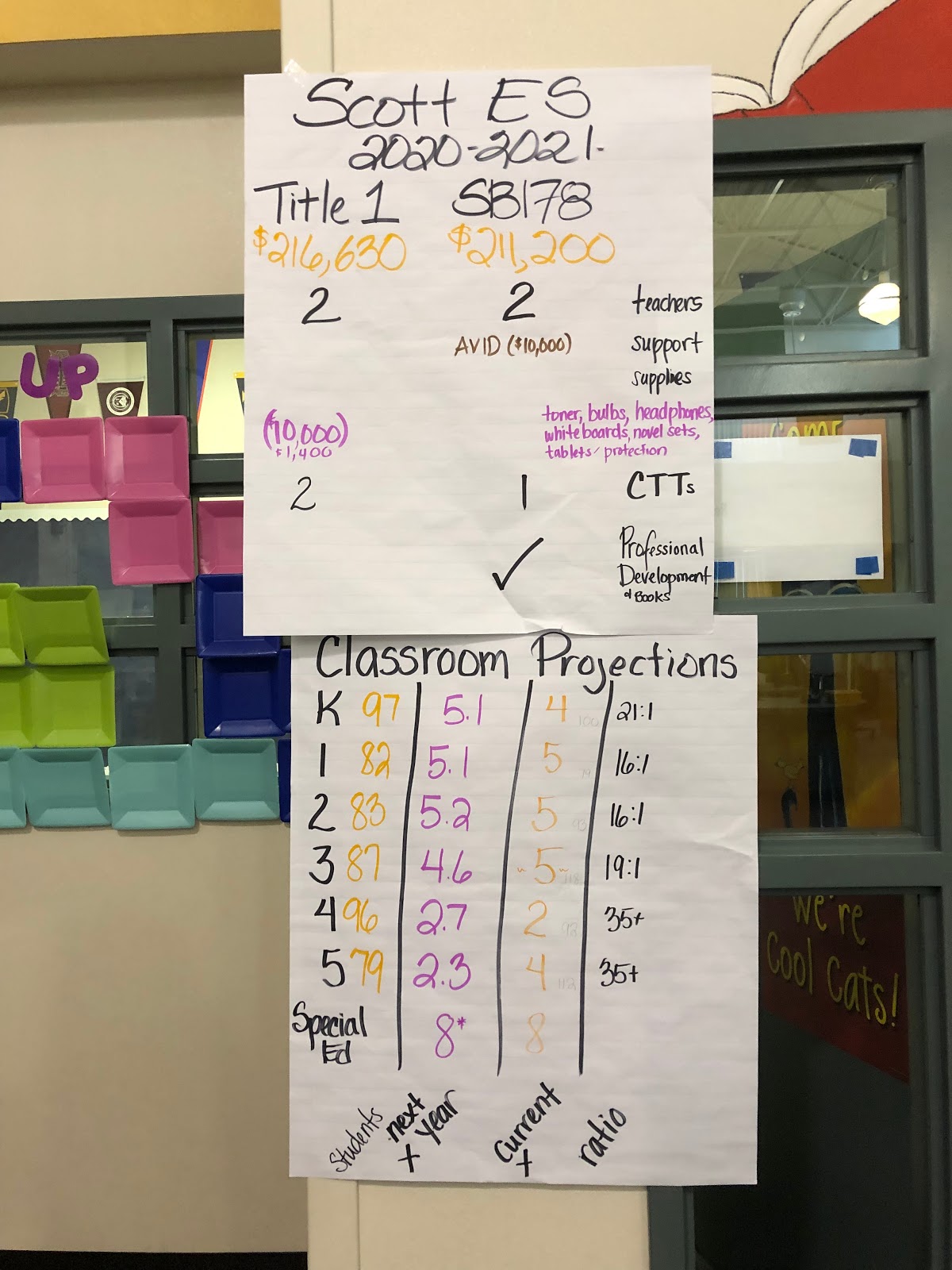 3:00- Ms. Roseman addressed field trips. Keeping in mind that                      students need time in the classroom, each grade level had been                   offered the opportunity to participate in a field trip. Interests           were to be submitted to administration, prior to signed           obligations.                                                    A parent attendee commented on the very positive experience           her student had on his field trip to Anderson Dairy.           Ms. Roseman continued, making the meeting aware that                                           changes to Category 4 field trips had been voted on             by the board.  Safer field trips.3:04-  Mr. Figgers spoke on the renewal of the Standard Student            Attire for the 2020-2021 school year.  J.D. Scott will resubmit            same uniform standard that is currently in place.  Ballots will           be mailed out to parents mid March.  They will be mailed back            to CCSD office.  CCSD will submit results to J.D. Scott E.S.  The           results should be available before the end of this school year.           The parent attendee commented her support of the current             SSA.3:06-  Ms. Roseman relayed to the attendees the concern of CCSD             and the Health Department regarding the preponderance            of unlicensed food vendors or food carts on or near school            campuses.  CCSD has asked for schools to be vigilant.   3:09-  Ms. Mangum shared with the attendees a print out of            School Data for: Imagine Learning Program, Myon, Lexia            and ST Math. There has been positive growth in the use of            these programs.  Completing the ST Math program is pro-            moted by giving students activity incentives during Pi week.            Ms. Roseman added that at Scott, math is celebrated during            Pi Day, 3-14 .  3:15-   The next School Organizational Team meeting is scheduled for            February 19, 2020.  An interim meeting may be held to discuss            the budget.3:16-  Meeting was called to close.            MinutesJesse D. Scott School Organizational Team MeetingLibraryFebruary  14, 20202:10 p.m. –4:33p.m.School Organizational Team Members:Chair:  Diane Mangum-PresentVice Chair: Jennifer SpigelSecretary: Gloria Roe	Parlimentarian: Miyonna Jones
Others Present: Jordan Pearce- TeacherPrincipal: Dana Roseman-PresentAssistant Principal: Deborah Faltinosky	Parent: Kennedith Marshall		Parent: Jennifer OrpillaTopics to be Discussed:    Welcome & Roll Call at 2:10    School Performance PlanReview and Discussed SPP for 2020-2021 School year.Gave feedback, suggestions to help support SPP and looked at current data.Pearce suggested that we continue doing trainings in AVID, and other school based trainings, ideas for parent engagement, , etc.Discussed teacher efficacy and how we can support teachers.    Budgets 2020-2021 school year (Title I, Strategic, Etc.)Budgets are the same as last time.    Parent NightsLooking at different ways to engage parents	Engage parents in ways to look at our student;s learning and how they can help their children achieve at a higher level.First change during Literacy Night-Saddle up and ReadParents will come and get a different experience than they had in the past.Teach parents how to work with students at homeGet feedback from parentsParents will learn how to read Grade level Map DataParents will work in MPR to learn two AVID strategies.Students will work in library to practice for the program later that night.The participants can dress up in Western wear and be involved in the contest.   Next Meeting March 25, 2020 at 2:45pmClosed Meeting at 4:33pm,